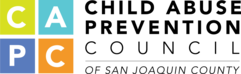 Services may be provided by an individual provider, or a team of providers, who is working under the direction of a licensed practitioner operating within their scope of practice. Only licensed, waivered or registered mental health providers are listed on the Plan’s provider directory. CAPC Medi-Cal Provider Directory | Updated 12/30/2019Staff NameCredentialsLicense #Cultural Competency  Training within 1 yearNPI #Karen JackaLCSW16470Yes1790908788Cassandra LoweAMFT114872Yes1205278694Stacey TidwellACSW72578Yes1790189413    Nazia KhanAMFT81499Yes1508227158Lisa AguilarACSW73365Yes 1417401035Anabel MontejanoACSW82263Yes1740656636Marla CardozaAMFT87554Yes1467861252Thear ChumACSW83947Yes1134648231Laura RodriguezACSW78113Yes1316498892Wendy YoungsmithAMFT101164Yes1588931265Cassandra AriazLMFT50789Yes1609985738Rashida WigginsAMFT110984No, Pending1811189798Ashle ArchangelAMFT106324No, Pending1801216965